No. of records held: Conor Harrold = 8, George Epsly = 3, Fraser Scott = 3 Lewis Clifford-Stephenson = 3, Lewis Binning = 1. (orange font = new record set within past 12 months)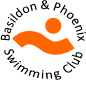 BASILDON & PHOENIX CLUB RECORDS – MALE(as at 4 March 2018)BASILDON & PHOENIX CLUB RECORDS – MALE(as at 4 March 2018)BASILDON & PHOENIX CLUB RECORDS – MALE(as at 4 March 2018)BASILDON & PHOENIX CLUB RECORDS – MALE(as at 4 March 2018)BASILDON & PHOENIX CLUB RECORDS – MALE(as at 4 March 2018)EVENTSWIMMERAGETIMEYEARVENUEVENUE50 Metres BackstrokeConor Harrold23    26.12December2016  Ponds ForgePonds Forge50 Metres BreaststrokeLewis Clifford-Stephenson20    28.44August2014  Ponds ForgePonds Forge50 Metres ButterflyConor Harrold21   25.76February 2015  Basildon Sporting VillageBasildon Sporting Village50 Metres FreestyleLewis Clifford-Stephenson20   23.46April2014  GlasgowGlasgow100 Metres BackstrokeConor Harrold21    55.42February 2015  Basildon Sporting VillageBasildon Sporting Village100 Metres BreaststrokeLewis Clifford-Stephenson20    1:03.57August2014  Ponds ForgePonds Forge100 Metres ButterflyGeorge Epsly17    55.25December2015  Ponds ForgePonds Forge100 Metres FreestyleConor Harrold23 51.58Nov 2016Dec 2016  LutonLutonLutonLuton200 Metres BackstrokeConor Harrold22    1:59.76December2015  Ponds ForgePonds Forge200 Metres BreaststrokeFraser Scott17    2:24.08November 2015  LutonLuton200 Metres ButterflyGeorge Epsly17    2:00.96December2015  Ponds ForgePonds Forge200 Metres FreestyleConor Harrold23    1:52.88November 2016  Basildon Sporting VillageBasildon Sporting Village100 Individual MedleyConor Harrold22 58.59December2015  Ponds ForgePonds Forge200 Individual MedleyConor Harrold21   2:07.12December 2014  LutonLuton400 Individual MedleyFraser Scott17    4:36.25September2015  Basildon Sporting VillageBasildon Sporting Village400 Metres FreestyleGeorge Epsly16    4:04.25October 2014  Basildon Sporting VillageBasildon Sporting Village800 Metres FreestyleLewis Binning158:56.50March2018EdinburghEdinburgh1500 Metres FreestyleFraser Scott18 16:26.30August 2016  Ponds ForgePonds Forge